Обнародовано в газете «Доверие»от ________________ № _________Размещено на сайте www.segeza.info«____» декабря 2016 года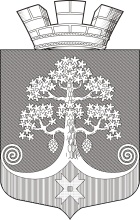 Республика КарелияСовет Сегежского городского поселения   ХL   СЕССИЯ  III  СОЗЫВАРЕШЕНИЕот  26 декабря  2016 года   № 198 г.СегежаОб обращении в Законодательное Собрание Республики Карелия	Заслушав информацию исполняющей обязанности главы Сегежского городского поселения С.Г.Пискунович, в целях защиты интересов населения, проживающего в городе Сегежа, Совет Сегежского городского поселения  р е ш и л :	1.Обратиться в Законодательное Собрание Республики Карелия с просьбой о содействии в решении вопросов местного значения и предложить выйти с законодательной инициативой по внесению изменения в законодательство Российской Федерации, с последующим внесением изменений в законодательство Республики Карелия (текст обращения прилагается).	2.Обнародовать настоящее решение путем опубликования в газете «Доверие» объявления о принятии настоящего решения с указанием времени и места ознакомления с ним, а также разместить настоящее решение на официальном сайте в сети Интернет www.segezha.info.Заместитель председателя Совета Сегежского городского поселения								Е.В.ПремининаИ.о.главы Сегежского городского поселения									С.Г.ПискуновичРазослать: в дело, Законодательное Собрание Республики Карелия, УЖКиГХ, УФиЭР.ПРИНЯТО решением ХL сессии Совета Сегежского городского поселения III созыва от  26 декабря 2016 года № 198ОБРАЩЕНИЕ в Законодательное Собрание Республики Карелияот депутатов Совета Сегежского городского поселения третьего созываУважаемые депутаты Законодательного Собрания Республики Карелия,Обращаемся к вам с просьбой рассмотреть наши предложения и выйти с законодательной инициативой по внесению изменения в законодательство Российской Федерации. 1.В соответствии с пунктом «г» части 1 статьи 7.4 Закона Республики Карелия от 17 апреля 2008 года № 1191-ЗРК «Об административных правонарушениях» должностные лица органов местного самоуправления муниципальных районов, городских округов, поселений, уполномочены составлять протоколы  - о правонарушениях, предусмотренных статьями 2.6, 2.8, 2.14, частями 2 и 3 статьи 2.15, статьями 2.17.1, 2.18, 2.22.1, 2.23, частями 5 и 6 статьи 2.24, статьями 2.25, 2.26, 3.4, 5.3 указанного Закона.В органы местного самоуправления поселения обращаются граждане для привлечения виновных лиц к административной ответственности. Для составления протокола об административном правонарушении требуется дополнительная информация  для внесения в протокол. Должностным лицом органа местного самоуправления поселения, уполномоченным составлять протокол об административном правонарушении, подаются запросы в органы полиции о предоставлении необходимой информации, направляется уведомление лицу о назначении времени и места составления протокола об административном правонарушении. Материалы дела передаются в административную комиссию муниципального района для рассмотрения и принятия решения о привлечении к ответственности. Большинство протоколов административной комиссией прекращено по пункту 6 части 1 статьи 24.5 Кодекса Российской Федерации об административных правонарушениях по причине истечения сроков привлечения к административной ответственности.Предлагаем выйти с законодательной инициативой по внесению изменений в часть 1 статьи 4.5 Кодекса Российской Федерации об административных правонарушениях по увеличению срока привлечения к административной ответственности до трёх месяцев, а именно:  в части 1 статьи 4.5  слова «двух месяцев» заменить словами «трёх месяцев».2. В соответствии  с частью 1 статьи 2.14 Закона Республики Карелия от 17 апреля 2008 года № 1191-ЗРК «Об административных правонарушениях» нарушение установленных муниципальными правовыми актами правил благоустройства территорий муниципальных образований, за исключением случаев, предусмотренных иными статьями Закона, а также Кодексом Российской Федерации об административных правонарушениях, влечет предупреждение или наложение административного штрафа на граждан в размере одной тысячи рублей; на должностных лиц - десяти тысяч рублей; на юридических лиц - двадцати тысяч рублей.Предлагаем в соответствии с изменением законодательства Российской Федерации внести изменения в часть 1 статьи 2.14 указанного Закона, а именно: часть 1 статьи 2.14  изложить в следующей редакции: «1.Нарушение установленных муниципальными правовыми актами правил благоустройства территорий муниципальных образований, за исключением случаев, предусмотренных иными статьями настоящего Закона, а также Кодексом Российской Федерации об административных правонарушениях, влечет наложение административного штрафа на граждан в размере трёх тысяч рублей; на должностных лиц - двадцати тысяч рублей; на юридических лиц - тридцати тысяч рублей.»3. В соответствии  со статьёй 2.23 Закона Республики Карелия от 17 апреля 2008 года № 1191-ЗРК «Об административных правонарушениях» стоянка и (или) иное размещение транспортных средств, в том числе брошенных и (или) разукомплектованных, на не относящихся к дорогам территориях общего пользования населенных пунктов в нарушение правил использования данных территорий, установленных нормативными правовыми актами органов местного самоуправления, за исключением случаев, предусмотренных Кодексом Российской Федерации об административных правонарушениях, влечет наложение административного штрафа на граждан в размере от пятисот до двух тысяч рублей; на должностных лиц - от одной тысячи до пяти тысяч рублей; на юридических лиц - от пяти тысяч до пятидесяти тысяч рублей.Предлагаем в соответствии с изменением законодательства Российской Федерации внести изменения в статью 2.23  указанного Закона, а именно статью 2.23 изложить в следующей редакции:«Статья 2.23. Размещение транспортных средств на территориях общего пользования населенных пунктов Стоянка и (или) иное размещение транспортных средств, в том числе брошенных и (или) разукомплектованных, на не относящихся к дорогам территориях общего пользования населенных пунктов в нарушение правил использования данных территорий, установленных нормативными правовыми актами органов местного самоуправления, за исключением случаев, предусмотренных Кодексом Российской Федерации об административных правонарушениях, -влечет наложение административного штрафа на граждан от трёх до пяти тысяч рублей, на должностных лиц – от пяти до десяти  тысяч рублей; на юридических лиц – от десяти до пятидесяти  тысяч рублей.»О принятом решении просим сообщить в наш адрес в установленный законодательством срок. 	С уважением,  депутаты Совета Сегежского городского поселения:Фамилия И.О. депутатаПодпись